Сварочный аппарат трансформаторного типа 
для дуговой сварки оплавлением ARC 800Технические характеристики
Стандартная комплектация для сварки с использованием керамического кольца:93-10-0702А Сварочный аппарат ARC 80093-20-275 Сварочный пистолет А 12 (штатив PSC-1)93-40-020 Кабель массы 5,0 м93-41-012 ЗИП (цанга M6, M8, М10, M12 + ключ)Инструкция по эксплуатацииСтандартная комплектация для сварки в среде защитного газа:93-10-0702A Сварочный аппарат ARC 80093-20-274 Сварочный пистолет А 12 (штатив PSS-2)80-11-430 Защитный кожух для А 1293-40-020 Кабель массы 5,0 м93-40-114 ЗИП (цанга M6, M8, М10, M12 + ключ)Инструкция по эксплуатации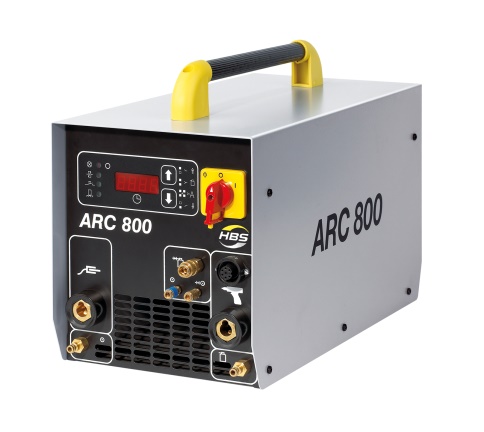 Для использования в производственных цехах, мастерских и строительных площадках.Сварка низкоуглеродистых и нержавеющих сталей (М3-12, Ø2-10 мм)Цифровая панель управленияИсполнение для автоматизации сварочных процессов (опция)Простота в управлениееСтепень защиты IP23Малые габаритыНаименование / ПараметрЗначение / ОписаниеМетод сваркиARC (дуговая сварка оплавлением) Short Cycle SC (дуговая сварка оплавлением - высокий сварочный ток, короткое время сварки)ИсполнениеСварка с испльзованием керамического кольцаСварка в среде защитного газаОбласть применения / привариваемый крепёж резьбовая шпилька  М3 – 12;
не резьбовая шпилька Ø 2 - 10 мм;Скорость сварки7 – 17 штук/мин. (в зависимости от диаметра)Сварочный ток800 А Время сварки5 – 1000 мсек Регулировка времени сваркибесступенчатаяОхлаждениеВоздушное принудительное (вентилятор)Напряжение питания380 В, 50/60 ГцГабаритные размеры, ДхШхВ470 x 230 x 220 ммВес40 кгСварочный пистолетA 12, A 12-FL, А 16, СА 08